Welcome to Zion!
All worshippers please fill out an attendance card in the pew rack and let us know how we might be of service to you.  Holy Communion at ZionThe Lord’s Supper is celebrated at this congregation as Jesus has given it. As he says, our Lord gives into our mouths not only bread and wine but his very body and blood to eat and to drink for the forgiveness of sins and to strengthen our union with him and with one another. Our Lord invites to his table those who trust his words, repent of all sin, and set aside any refusal to forgive and love as he forgives and loves us, that they may show forth his death until he comes. All communicants need to register in the narthex prior to the service.Because those who eat and drink our Lord’s body and blood unworthily do so to their great harm and because Holy Communion is a confession of the faith which is confessed at this altar, any who are not yet instructed, in doubt, or who hold a confession differing from that of this congregation and The Lutheran Church—Missouri Synod, are asked not to commune until they are able to speak with our pastor first.  He is happy to visit with you about the Christian faith and how to receive the Lord’s Supper for your good and for the good of others. Those not communing are invited to come to the altar, cross your arms in front of you, and bow your head to receive a pastoral blessing.The Lord Grants Peace and Life to His ChurchThe Lord restores Jerusalem, His Church, because she is the mother of His children, whom He comforts “as one whom his mother comforts” (Is. 66:13). We are “satisfied from her consoling breast” with the pure milk of the Word, and we “drink deeply with delight from her glorious abundance” (Is. 66:11). The messengers of Christ bestow such gifts upon His Church. For He sends them out “as lambs in the midst of wolves” (Luke 10:3), bearing in their bodies the sacrifice of His cross, by which “the kingdom of God has come near” (Luke 10:9, 11). Wherever He enters in with this Gospel, Satan is cast out and falls “like lightning from heaven” (Luke 10:18). Thus, we do not “boast except in the cross of our Lord Jesus Christ” (Gal. 6:14). Rejoicing in this Gospel, we “bear one another’s burdens” in love, according to “the law of Christ” (Gal. 6:2).ZIONLUTHERANCHURCH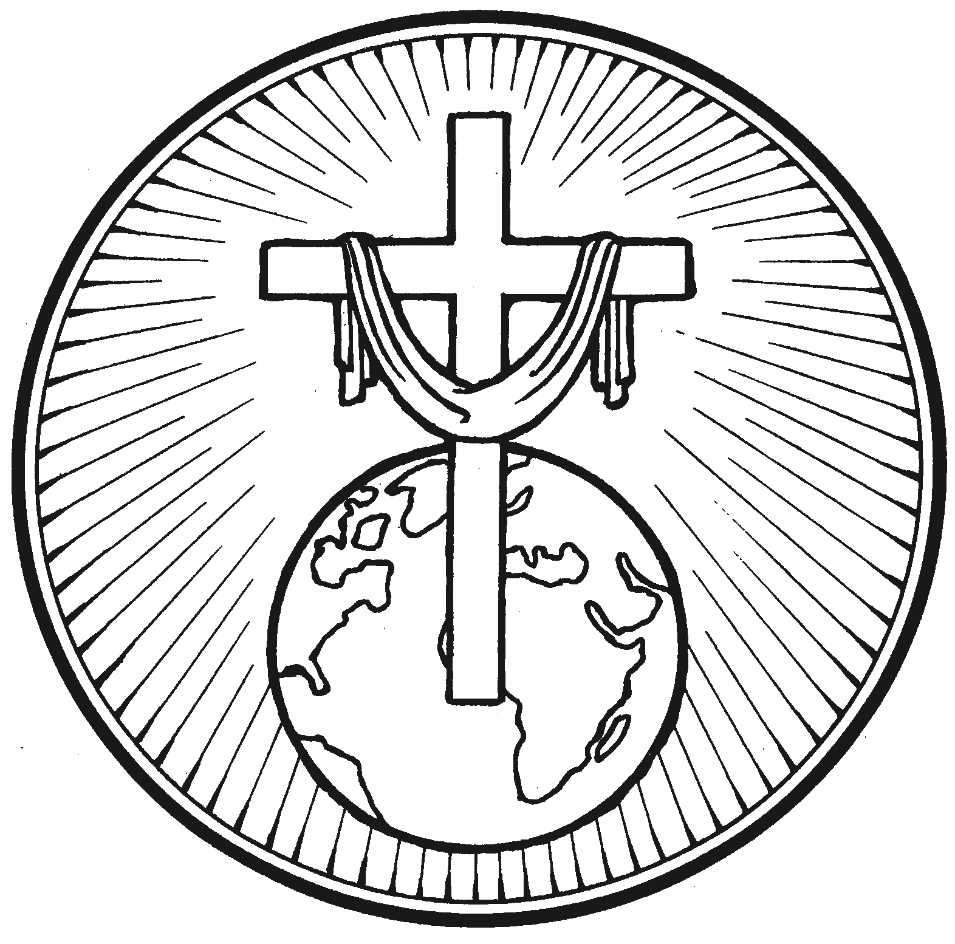 KEARNEY, NEBRASKAPrayers for Our MembersPrayers for Our MembersPrayers for Our MembersPrayers for Our MembersPrayers for Our MembersPrayers for Our MembersPrayers for Our MembersPrayers for Our MembersPrayers for Our MembersPrayers for Our MembersPrayers for Our MembersPrayers for Our MembersPrayers for Our MembersPrayers for Our MembersPrayers for Our MembersPrayers for Our MembersPrayers for Our MembersNaomi WollbergNaomi WollbergNaomi WollbergNaomi WollbergNaomi WollbergNaomi WollbergNaomi WollbergNaomi WollbergNaomi WollbergNaomi WollbergNaomi WollbergNaomi WollbergNaomi WollbergNaomi WollbergNaomi WollbergExpectant MotherExpectant MotherNorman Abels (At Home)Norman Abels (At Home)Norman Abels (At Home)Norman Abels (At Home)Norman Abels (At Home)Norman Abels (At Home)Norman Abels (At Home)Norman Abels (At Home)Norman Abels (At Home)Norman Abels (At Home)Norman Abels (At Home)Norman Abels (At Home)Norman Abels (At Home)Norman Abels (At Home)Norman Abels (At Home)HealingHealingJudy AhrensJudy AhrensJudy AhrensJudy AhrensJudy AhrensJudy AhrensJudy AhrensJudy AhrensJudy AhrensJudy AhrensJudy AhrensJudy AhrensJudy AhrensJudy AhrensJudy AhrensHealingHealingVaughn Albrecht (Northridge)Vaughn Albrecht (Northridge)Vaughn Albrecht (Northridge)Vaughn Albrecht (Northridge)Vaughn Albrecht (Northridge)Vaughn Albrecht (Northridge)Vaughn Albrecht (Northridge)Vaughn Albrecht (Northridge)Vaughn Albrecht (Northridge)Vaughn Albrecht (Northridge)Vaughn Albrecht (Northridge)Vaughn Albrecht (Northridge)Vaughn Albrecht (Northridge)Vaughn Albrecht (Northridge)Vaughn Albrecht (Northridge)HealingHealingTom & DyAnn AltwineTom & DyAnn AltwineTom & DyAnn AltwineTom & DyAnn AltwineTom & DyAnn AltwineTom & DyAnn AltwineTom & DyAnn AltwineTom & DyAnn AltwineTom & DyAnn AltwineTom & DyAnn AltwineTom & DyAnn AltwineTom & DyAnn AltwineTom & DyAnn AltwineTom & DyAnn AltwineTom & DyAnn AltwineHealingHealingElaine Buss (Cambridge Court)Elaine Buss (Cambridge Court)Elaine Buss (Cambridge Court)Elaine Buss (Cambridge Court)Elaine Buss (Cambridge Court)Elaine Buss (Cambridge Court)Elaine Buss (Cambridge Court)Elaine Buss (Cambridge Court)Elaine Buss (Cambridge Court)Elaine Buss (Cambridge Court)Elaine Buss (Cambridge Court)Elaine Buss (Cambridge Court)Elaine Buss (Cambridge Court)Elaine Buss (Cambridge Court)Elaine Buss (Cambridge Court)HealingHealingPat Flodine (Cambridge Court)Pat Flodine (Cambridge Court)Pat Flodine (Cambridge Court)Pat Flodine (Cambridge Court)Pat Flodine (Cambridge Court)Pat Flodine (Cambridge Court)Pat Flodine (Cambridge Court)Pat Flodine (Cambridge Court)Pat Flodine (Cambridge Court)Pat Flodine (Cambridge Court)Pat Flodine (Cambridge Court)Pat Flodine (Cambridge Court)Pat Flodine (Cambridge Court)Pat Flodine (Cambridge Court)Pat Flodine (Cambridge Court)HealingHealingVi Fox (Mother Hull)Vi Fox (Mother Hull)Vi Fox (Mother Hull)Vi Fox (Mother Hull)Vi Fox (Mother Hull)Vi Fox (Mother Hull)Vi Fox (Mother Hull)Vi Fox (Mother Hull)Vi Fox (Mother Hull)Vi Fox (Mother Hull)Vi Fox (Mother Hull)Vi Fox (Mother Hull)Vi Fox (Mother Hull)Vi Fox (Mother Hull)Vi Fox (Mother Hull)HealingHealingVerleen GentryVerleen GentryVerleen GentryVerleen GentryVerleen GentryVerleen GentryVerleen GentryVerleen GentryVerleen GentryVerleen GentryVerleen GentryVerleen GentryVerleen GentryVerleen GentryVerleen GentryHealingHealingRoger HarrisonRoger HarrisonRoger HarrisonRoger HarrisonRoger HarrisonRoger HarrisonRoger HarrisonRoger HarrisonRoger HarrisonRoger HarrisonRoger HarrisonRoger HarrisonRoger HarrisonRoger HarrisonRoger HarrisonHealingHealingJan HatfieldJan HatfieldJan HatfieldJan HatfieldJan HatfieldJan HatfieldJan HatfieldJan HatfieldJan HatfieldJan HatfieldJan HatfieldJan HatfieldJan HatfieldJan HatfieldJan HatfieldHealingHealingRuby HatfieldRuby HatfieldRuby HatfieldRuby HatfieldRuby HatfieldRuby HatfieldRuby HatfieldRuby HatfieldRuby HatfieldRuby HatfieldRuby HatfieldRuby HatfieldRuby HatfieldRuby HatfieldRuby HatfieldHealingHealingTeresa LeisingTeresa LeisingTeresa LeisingTeresa LeisingTeresa LeisingTeresa LeisingTeresa LeisingTeresa LeisingTeresa LeisingTeresa LeisingTeresa LeisingTeresa LeisingTeresa LeisingTeresa LeisingTeresa LeisingHealingHealingLavonne Peterson (Mt. Carmel) Lavonne Peterson (Mt. Carmel) Lavonne Peterson (Mt. Carmel) Lavonne Peterson (Mt. Carmel) Lavonne Peterson (Mt. Carmel) Lavonne Peterson (Mt. Carmel) Lavonne Peterson (Mt. Carmel) Lavonne Peterson (Mt. Carmel) Lavonne Peterson (Mt. Carmel) Lavonne Peterson (Mt. Carmel) Lavonne Peterson (Mt. Carmel) Lavonne Peterson (Mt. Carmel) Lavonne Peterson (Mt. Carmel) Lavonne Peterson (Mt. Carmel) Lavonne Peterson (Mt. Carmel) HealingHealingGeraldine RoederGeraldine RoederGeraldine RoederGeraldine RoederGeraldine RoederGeraldine RoederGeraldine RoederGeraldine RoederGeraldine RoederGeraldine RoederGeraldine RoederGeraldine RoederGeraldine RoederGeraldine RoederGeraldine RoederHealingHealingSylvia Schmid Sylvia Schmid Sylvia Schmid Sylvia Schmid Sylvia Schmid Sylvia Schmid Sylvia Schmid Sylvia Schmid Sylvia Schmid Sylvia Schmid Sylvia Schmid Sylvia Schmid Sylvia Schmid Sylvia Schmid Sylvia Schmid HealingHealingDorothy SikesDorothy SikesDorothy SikesDorothy SikesDorothy SikesDorothy SikesDorothy SikesDorothy SikesDorothy SikesDorothy SikesDorothy SikesDorothy SikesDorothy SikesDorothy SikesDorothy SikesHealingHealingBryceton HerreraBryceton HerreraBryceton HerreraBryceton HerreraBryceton HerreraBryceton HerreraBryceton HerreraBryceton HerreraBryceton HerreraBryceton HerreraBryceton HerreraBryceton HerreraBryceton HerreraBryceton HerreraBryceton HerreraHealingHealingDwight FarmerDwight FarmerDwight FarmerDwight FarmerDwight FarmerDwight FarmerDwight FarmerDwight FarmerDwight FarmerDwight FarmerDwight FarmerDwight FarmerDwight FarmerDwight FarmerDwight FarmerCancerCancerKim VosKim VosKim VosKim VosKim VosKim VosKim VosKim VosKim VosKim VosKim VosKim VosKim VosKim VosKim VosCancerCancerPrayers for Our Members’ Family & FriendsPrayers for Our Members’ Family & FriendsPrayers for Our Members’ Family & FriendsPrayers for Our Members’ Family & FriendsPrayers for Our Members’ Family & FriendsPrayers for Our Members’ Family & FriendsPrayers for Our Members’ Family & FriendsPrayers for Our Members’ Family & FriendsPrayers for Our Members’ Family & FriendsPrayers for Our Members’ Family & FriendsPrayers for Our Members’ Family & FriendsPrayers for Our Members’ Family & FriendsPrayers for Our Members’ Family & FriendsPrayers for Our Members’ Family & FriendsPrayers for Our Members’ Family & FriendsPrayers for Our Members’ Family & FriendsPrayers for Our Members’ Family & FriendsKelsey North (daughter-in-law of Michelle & Boyd Millsap)Kelsey North (daughter-in-law of Michelle & Boyd Millsap)Kelsey North (daughter-in-law of Michelle & Boyd Millsap)Kelsey North (daughter-in-law of Michelle & Boyd Millsap)Kelsey North (daughter-in-law of Michelle & Boyd Millsap)Kelsey North (daughter-in-law of Michelle & Boyd Millsap)Kelsey North (daughter-in-law of Michelle & Boyd Millsap)Kelsey North (daughter-in-law of Michelle & Boyd Millsap)Kelsey North (daughter-in-law of Michelle & Boyd Millsap)Kelsey North (daughter-in-law of Michelle & Boyd Millsap)Kelsey North (daughter-in-law of Michelle & Boyd Millsap)Kelsey North (daughter-in-law of Michelle & Boyd Millsap)Kelsey North (daughter-in-law of Michelle & Boyd Millsap)Kelsey North (daughter-in-law of Michelle & Boyd Millsap)Kelsey North (daughter-in-law of Michelle & Boyd Millsap)Kelsey North (daughter-in-law of Michelle & Boyd Millsap)Expectant MotherFamily and friends of Alma Spier (Paul Burger’s aunt)Family and friends of Alma Spier (Paul Burger’s aunt)Family and friends of Alma Spier (Paul Burger’s aunt)Family and friends of Alma Spier (Paul Burger’s aunt)Family and friends of Alma Spier (Paul Burger’s aunt)Family and friends of Alma Spier (Paul Burger’s aunt)Family and friends of Alma Spier (Paul Burger’s aunt)Family and friends of Alma Spier (Paul Burger’s aunt)Family and friends of Alma Spier (Paul Burger’s aunt)Family and friends of Alma Spier (Paul Burger’s aunt)Family and friends of Alma Spier (Paul Burger’s aunt)Family and friends of Alma Spier (Paul Burger’s aunt)Family and friends of Alma Spier (Paul Burger’s aunt)Family and friends of Alma Spier (Paul Burger’s aunt)Family and friends of Alma Spier (Paul Burger’s aunt)Family and friends of Alma Spier (Paul Burger’s aunt)GriefWill Brennemann (Jami Helmbrecht’s father)Will Brennemann (Jami Helmbrecht’s father)Will Brennemann (Jami Helmbrecht’s father)Will Brennemann (Jami Helmbrecht’s father)Will Brennemann (Jami Helmbrecht’s father)Will Brennemann (Jami Helmbrecht’s father)Will Brennemann (Jami Helmbrecht’s father)Will Brennemann (Jami Helmbrecht’s father)Will Brennemann (Jami Helmbrecht’s father)Will Brennemann (Jami Helmbrecht’s father)Will Brennemann (Jami Helmbrecht’s father)Will Brennemann (Jami Helmbrecht’s father)Will Brennemann (Jami Helmbrecht’s father)Will Brennemann (Jami Helmbrecht’s father)Will Brennemann (Jami Helmbrecht’s father)Will Brennemann (Jami Helmbrecht’s father)HealingDon Berg (Evelyn Heiden’s brother)Don Berg (Evelyn Heiden’s brother)Don Berg (Evelyn Heiden’s brother)Don Berg (Evelyn Heiden’s brother)Don Berg (Evelyn Heiden’s brother)Don Berg (Evelyn Heiden’s brother)Don Berg (Evelyn Heiden’s brother)Don Berg (Evelyn Heiden’s brother)Don Berg (Evelyn Heiden’s brother)Don Berg (Evelyn Heiden’s brother)Don Berg (Evelyn Heiden’s brother)Don Berg (Evelyn Heiden’s brother)Don Berg (Evelyn Heiden’s brother)Don Berg (Evelyn Heiden’s brother)Don Berg (Evelyn Heiden’s brother)Don Berg (Evelyn Heiden’s brother)HealingReg Duke (Westman’s brother-in-law)Reg Duke (Westman’s brother-in-law)Reg Duke (Westman’s brother-in-law)Reg Duke (Westman’s brother-in-law)Reg Duke (Westman’s brother-in-law)Reg Duke (Westman’s brother-in-law)Reg Duke (Westman’s brother-in-law)Reg Duke (Westman’s brother-in-law)Reg Duke (Westman’s brother-in-law)Reg Duke (Westman’s brother-in-law)Reg Duke (Westman’s brother-in-law)Reg Duke (Westman’s brother-in-law)Reg Duke (Westman’s brother-in-law)Reg Duke (Westman’s brother-in-law)Reg Duke (Westman’s brother-in-law)Reg Duke (Westman’s brother-in-law)HealingLois Hanson (Pastor Hanson’s wife)Lois Hanson (Pastor Hanson’s wife)Lois Hanson (Pastor Hanson’s wife)Lois Hanson (Pastor Hanson’s wife)Lois Hanson (Pastor Hanson’s wife)Lois Hanson (Pastor Hanson’s wife)Lois Hanson (Pastor Hanson’s wife)Lois Hanson (Pastor Hanson’s wife)Lois Hanson (Pastor Hanson’s wife)Lois Hanson (Pastor Hanson’s wife)Lois Hanson (Pastor Hanson’s wife)Lois Hanson (Pastor Hanson’s wife)Lois Hanson (Pastor Hanson’s wife)Lois Hanson (Pastor Hanson’s wife)Lois Hanson (Pastor Hanson’s wife)Lois Hanson (Pastor Hanson’s wife)HealingNorman Hockemeier (Ken’s father)Norman Hockemeier (Ken’s father)Norman Hockemeier (Ken’s father)Norman Hockemeier (Ken’s father)Norman Hockemeier (Ken’s father)Norman Hockemeier (Ken’s father)Norman Hockemeier (Ken’s father)Norman Hockemeier (Ken’s father)Norman Hockemeier (Ken’s father)Norman Hockemeier (Ken’s father)Norman Hockemeier (Ken’s father)Norman Hockemeier (Ken’s father)Norman Hockemeier (Ken’s father)Norman Hockemeier (Ken’s father)Norman Hockemeier (Ken’s father)Norman Hockemeier (Ken’s father)HealingRoger Hoffman (Marc’s father)Roger Hoffman (Marc’s father)Roger Hoffman (Marc’s father)Roger Hoffman (Marc’s father)Roger Hoffman (Marc’s father)Roger Hoffman (Marc’s father)Roger Hoffman (Marc’s father)Roger Hoffman (Marc’s father)Roger Hoffman (Marc’s father)Roger Hoffman (Marc’s father)Roger Hoffman (Marc’s father)Roger Hoffman (Marc’s father)Roger Hoffman (Marc’s father)Roger Hoffman (Marc’s father)Roger Hoffman (Marc’s father)Roger Hoffman (Marc’s father)HealingMiles Margritz (Wanda Glanzer’s nephew)Miles Margritz (Wanda Glanzer’s nephew)Miles Margritz (Wanda Glanzer’s nephew)Miles Margritz (Wanda Glanzer’s nephew)Miles Margritz (Wanda Glanzer’s nephew)Miles Margritz (Wanda Glanzer’s nephew)Miles Margritz (Wanda Glanzer’s nephew)Miles Margritz (Wanda Glanzer’s nephew)Miles Margritz (Wanda Glanzer’s nephew)Miles Margritz (Wanda Glanzer’s nephew)Miles Margritz (Wanda Glanzer’s nephew)Miles Margritz (Wanda Glanzer’s nephew)Miles Margritz (Wanda Glanzer’s nephew)Miles Margritz (Wanda Glanzer’s nephew)Miles Margritz (Wanda Glanzer’s nephew)Miles Margritz (Wanda Glanzer’s nephew)HealingRandy Solomon (Beth Rosenthal’s father)Randy Solomon (Beth Rosenthal’s father)Randy Solomon (Beth Rosenthal’s father)Randy Solomon (Beth Rosenthal’s father)Randy Solomon (Beth Rosenthal’s father)Randy Solomon (Beth Rosenthal’s father)Randy Solomon (Beth Rosenthal’s father)Randy Solomon (Beth Rosenthal’s father)Randy Solomon (Beth Rosenthal’s father)Randy Solomon (Beth Rosenthal’s father)Randy Solomon (Beth Rosenthal’s father)Randy Solomon (Beth Rosenthal’s father)Randy Solomon (Beth Rosenthal’s father)Randy Solomon (Beth Rosenthal’s father)Randy Solomon (Beth Rosenthal’s father)Randy Solomon (Beth Rosenthal’s father)HealingGeorge Smith (Hope’s father)George Smith (Hope’s father)George Smith (Hope’s father)George Smith (Hope’s father)George Smith (Hope’s father)George Smith (Hope’s father)George Smith (Hope’s father)George Smith (Hope’s father)George Smith (Hope’s father)George Smith (Hope’s father)George Smith (Hope’s father)George Smith (Hope’s father)George Smith (Hope’s father)George Smith (Hope’s father)George Smith (Hope’s father)George Smith (Hope’s father)HealingMary Ann Mertz (Pam’s Uhlir’s friend)Mary Ann Mertz (Pam’s Uhlir’s friend)Mary Ann Mertz (Pam’s Uhlir’s friend)Mary Ann Mertz (Pam’s Uhlir’s friend)Mary Ann Mertz (Pam’s Uhlir’s friend)Mary Ann Mertz (Pam’s Uhlir’s friend)Mary Ann Mertz (Pam’s Uhlir’s friend)Mary Ann Mertz (Pam’s Uhlir’s friend)Mary Ann Mertz (Pam’s Uhlir’s friend)Mary Ann Mertz (Pam’s Uhlir’s friend)Mary Ann Mertz (Pam’s Uhlir’s friend)Mary Ann Mertz (Pam’s Uhlir’s friend)Mary Ann Mertz (Pam’s Uhlir’s friend)Mary Ann Mertz (Pam’s Uhlir’s friend)Mary Ann Mertz (Pam’s Uhlir’s friend)Mary Ann Mertz (Pam’s Uhlir’s friend)HealingHelen Glanzer (Bob’s Aunt )Helen Glanzer (Bob’s Aunt )Helen Glanzer (Bob’s Aunt )Helen Glanzer (Bob’s Aunt )Helen Glanzer (Bob’s Aunt )Helen Glanzer (Bob’s Aunt )Helen Glanzer (Bob’s Aunt )Helen Glanzer (Bob’s Aunt )Helen Glanzer (Bob’s Aunt )Helen Glanzer (Bob’s Aunt )Helen Glanzer (Bob’s Aunt )Helen Glanzer (Bob’s Aunt )Helen Glanzer (Bob’s Aunt )Helen Glanzer (Bob’s Aunt )Helen Glanzer (Bob’s Aunt )Helen Glanzer (Bob’s Aunt )DyingTyler Christensen (Bruce & Joni Brooks nephew)Tyler Christensen (Bruce & Joni Brooks nephew)Tyler Christensen (Bruce & Joni Brooks nephew)Tyler Christensen (Bruce & Joni Brooks nephew)Tyler Christensen (Bruce & Joni Brooks nephew)Tyler Christensen (Bruce & Joni Brooks nephew)Tyler Christensen (Bruce & Joni Brooks nephew)Tyler Christensen (Bruce & Joni Brooks nephew)Tyler Christensen (Bruce & Joni Brooks nephew)Tyler Christensen (Bruce & Joni Brooks nephew)Tyler Christensen (Bruce & Joni Brooks nephew)Tyler Christensen (Bruce & Joni Brooks nephew)Tyler Christensen (Bruce & Joni Brooks nephew)Tyler Christensen (Bruce & Joni Brooks nephew)Tyler Christensen (Bruce & Joni Brooks nephew)Tyler Christensen (Bruce & Joni Brooks nephew)CancerPatty Ellis (Fran Junge’s sister)Patty Ellis (Fran Junge’s sister)Patty Ellis (Fran Junge’s sister)Patty Ellis (Fran Junge’s sister)Patty Ellis (Fran Junge’s sister)Patty Ellis (Fran Junge’s sister)Patty Ellis (Fran Junge’s sister)Patty Ellis (Fran Junge’s sister)Patty Ellis (Fran Junge’s sister)Patty Ellis (Fran Junge’s sister)Patty Ellis (Fran Junge’s sister)Patty Ellis (Fran Junge’s sister)Patty Ellis (Fran Junge’s sister)Patty Ellis (Fran Junge’s sister)Patty Ellis (Fran Junge’s sister)Patty Ellis (Fran Junge’s sister)CancerBarb Gillion (Shirley Helmbrecht’s friend)Barb Gillion (Shirley Helmbrecht’s friend)Barb Gillion (Shirley Helmbrecht’s friend)Barb Gillion (Shirley Helmbrecht’s friend)Barb Gillion (Shirley Helmbrecht’s friend)Barb Gillion (Shirley Helmbrecht’s friend)Barb Gillion (Shirley Helmbrecht’s friend)Barb Gillion (Shirley Helmbrecht’s friend)Barb Gillion (Shirley Helmbrecht’s friend)Barb Gillion (Shirley Helmbrecht’s friend)Barb Gillion (Shirley Helmbrecht’s friend)Barb Gillion (Shirley Helmbrecht’s friend)Barb Gillion (Shirley Helmbrecht’s friend)Barb Gillion (Shirley Helmbrecht’s friend)Barb Gillion (Shirley Helmbrecht’s friend)Barb Gillion (Shirley Helmbrecht’s friend)CancerCarol Haubold (Don Helmbrecht’s sister)Carol Haubold (Don Helmbrecht’s sister)Carol Haubold (Don Helmbrecht’s sister)Carol Haubold (Don Helmbrecht’s sister)Carol Haubold (Don Helmbrecht’s sister)Carol Haubold (Don Helmbrecht’s sister)Carol Haubold (Don Helmbrecht’s sister)Carol Haubold (Don Helmbrecht’s sister)Carol Haubold (Don Helmbrecht’s sister)Carol Haubold (Don Helmbrecht’s sister)Carol Haubold (Don Helmbrecht’s sister)Carol Haubold (Don Helmbrecht’s sister)Carol Haubold (Don Helmbrecht’s sister)Carol Haubold (Don Helmbrecht’s sister)Carol Haubold (Don Helmbrecht’s sister)Carol Haubold (Don Helmbrecht’s sister)CancerFred Koch (Pam Uhlir’s cousin)Fred Koch (Pam Uhlir’s cousin)Fred Koch (Pam Uhlir’s cousin)Fred Koch (Pam Uhlir’s cousin)Fred Koch (Pam Uhlir’s cousin)Fred Koch (Pam Uhlir’s cousin)Fred Koch (Pam Uhlir’s cousin)Fred Koch (Pam Uhlir’s cousin)Fred Koch (Pam Uhlir’s cousin)Fred Koch (Pam Uhlir’s cousin)Fred Koch (Pam Uhlir’s cousin)Fred Koch (Pam Uhlir’s cousin)Fred Koch (Pam Uhlir’s cousin)Fred Koch (Pam Uhlir’s cousin)Fred Koch (Pam Uhlir’s cousin)Fred Koch (Pam Uhlir’s cousin)CancerLynda Kreutzer (Rich & Carol’s sister-in-law)Lynda Kreutzer (Rich & Carol’s sister-in-law)Lynda Kreutzer (Rich & Carol’s sister-in-law)Lynda Kreutzer (Rich & Carol’s sister-in-law)Lynda Kreutzer (Rich & Carol’s sister-in-law)Lynda Kreutzer (Rich & Carol’s sister-in-law)Lynda Kreutzer (Rich & Carol’s sister-in-law)Lynda Kreutzer (Rich & Carol’s sister-in-law)Lynda Kreutzer (Rich & Carol’s sister-in-law)Lynda Kreutzer (Rich & Carol’s sister-in-law)Lynda Kreutzer (Rich & Carol’s sister-in-law)Lynda Kreutzer (Rich & Carol’s sister-in-law)Lynda Kreutzer (Rich & Carol’s sister-in-law)Lynda Kreutzer (Rich & Carol’s sister-in-law)Lynda Kreutzer (Rich & Carol’s sister-in-law)Lynda Kreutzer (Rich & Carol’s sister-in-law)CancerSharon Mulhair (Pam Uhlir’s cousin)Sharon Mulhair (Pam Uhlir’s cousin)Sharon Mulhair (Pam Uhlir’s cousin)Sharon Mulhair (Pam Uhlir’s cousin)Sharon Mulhair (Pam Uhlir’s cousin)Sharon Mulhair (Pam Uhlir’s cousin)Sharon Mulhair (Pam Uhlir’s cousin)Sharon Mulhair (Pam Uhlir’s cousin)Sharon Mulhair (Pam Uhlir’s cousin)Sharon Mulhair (Pam Uhlir’s cousin)Sharon Mulhair (Pam Uhlir’s cousin)Sharon Mulhair (Pam Uhlir’s cousin)Sharon Mulhair (Pam Uhlir’s cousin)Sharon Mulhair (Pam Uhlir’s cousin)Sharon Mulhair (Pam Uhlir’s cousin)Sharon Mulhair (Pam Uhlir’s cousin)CancerDonna Peterson (Lavonne Peterson’s cousin)Donna Peterson (Lavonne Peterson’s cousin)Donna Peterson (Lavonne Peterson’s cousin)Donna Peterson (Lavonne Peterson’s cousin)Donna Peterson (Lavonne Peterson’s cousin)Donna Peterson (Lavonne Peterson’s cousin)Donna Peterson (Lavonne Peterson’s cousin)Donna Peterson (Lavonne Peterson’s cousin)Donna Peterson (Lavonne Peterson’s cousin)Donna Peterson (Lavonne Peterson’s cousin)Donna Peterson (Lavonne Peterson’s cousin)Donna Peterson (Lavonne Peterson’s cousin)Donna Peterson (Lavonne Peterson’s cousin)Donna Peterson (Lavonne Peterson’s cousin)Donna Peterson (Lavonne Peterson’s cousin)Donna Peterson (Lavonne Peterson’s cousin)CancerLaura Pierce (friend of DeLoach’s, Holy Cross organist)Laura Pierce (friend of DeLoach’s, Holy Cross organist)Laura Pierce (friend of DeLoach’s, Holy Cross organist)Laura Pierce (friend of DeLoach’s, Holy Cross organist)Laura Pierce (friend of DeLoach’s, Holy Cross organist)Laura Pierce (friend of DeLoach’s, Holy Cross organist)Laura Pierce (friend of DeLoach’s, Holy Cross organist)Laura Pierce (friend of DeLoach’s, Holy Cross organist)Laura Pierce (friend of DeLoach’s, Holy Cross organist)Laura Pierce (friend of DeLoach’s, Holy Cross organist)Laura Pierce (friend of DeLoach’s, Holy Cross organist)Laura Pierce (friend of DeLoach’s, Holy Cross organist)Laura Pierce (friend of DeLoach’s, Holy Cross organist)Laura Pierce (friend of DeLoach’s, Holy Cross organist)Laura Pierce (friend of DeLoach’s, Holy Cross organist)Laura Pierce (friend of DeLoach’s, Holy Cross organist)CancerGayla Probasco (Lewis & Carolyn Westman’s friend)Gayla Probasco (Lewis & Carolyn Westman’s friend)Gayla Probasco (Lewis & Carolyn Westman’s friend)Gayla Probasco (Lewis & Carolyn Westman’s friend)Gayla Probasco (Lewis & Carolyn Westman’s friend)Gayla Probasco (Lewis & Carolyn Westman’s friend)Gayla Probasco (Lewis & Carolyn Westman’s friend)Gayla Probasco (Lewis & Carolyn Westman’s friend)Gayla Probasco (Lewis & Carolyn Westman’s friend)Gayla Probasco (Lewis & Carolyn Westman’s friend)Gayla Probasco (Lewis & Carolyn Westman’s friend)Gayla Probasco (Lewis & Carolyn Westman’s friend)Gayla Probasco (Lewis & Carolyn Westman’s friend)Gayla Probasco (Lewis & Carolyn Westman’s friend)Gayla Probasco (Lewis & Carolyn Westman’s friend)Gayla Probasco (Lewis & Carolyn Westman’s friend)Brain Surgery/CancerWyatt Smidt (Zion student Ashyln Smidt’s brother)Wyatt Smidt (Zion student Ashyln Smidt’s brother)Wyatt Smidt (Zion student Ashyln Smidt’s brother)Wyatt Smidt (Zion student Ashyln Smidt’s brother)Wyatt Smidt (Zion student Ashyln Smidt’s brother)Wyatt Smidt (Zion student Ashyln Smidt’s brother)Wyatt Smidt (Zion student Ashyln Smidt’s brother)Wyatt Smidt (Zion student Ashyln Smidt’s brother)Wyatt Smidt (Zion student Ashyln Smidt’s brother)Wyatt Smidt (Zion student Ashyln Smidt’s brother)Wyatt Smidt (Zion student Ashyln Smidt’s brother)Wyatt Smidt (Zion student Ashyln Smidt’s brother)Wyatt Smidt (Zion student Ashyln Smidt’s brother)Wyatt Smidt (Zion student Ashyln Smidt’s brother)Wyatt Smidt (Zion student Ashyln Smidt’s brother)Wyatt Smidt (Zion student Ashyln Smidt’s brother)CancerTyrone Uhlir (Pam’s nephew)Tyrone Uhlir (Pam’s nephew)Tyrone Uhlir (Pam’s nephew)Tyrone Uhlir (Pam’s nephew)Tyrone Uhlir (Pam’s nephew)Tyrone Uhlir (Pam’s nephew)Tyrone Uhlir (Pam’s nephew)Tyrone Uhlir (Pam’s nephew)Tyrone Uhlir (Pam’s nephew)Tyrone Uhlir (Pam’s nephew)Tyrone Uhlir (Pam’s nephew)Tyrone Uhlir (Pam’s nephew)Tyrone Uhlir (Pam’s nephew)Tyrone Uhlir (Pam’s nephew)Tyrone Uhlir (Pam’s nephew)Tyrone Uhlir (Pam’s nephew)CancerPr.James, Pr. Clausing, Our sister congregations in HaitiPr.James, Pr. Clausing, Our sister congregations in HaitiPr.James, Pr. Clausing, Our sister congregations in HaitiPr.James, Pr. Clausing, Our sister congregations in HaitiPr.James, Pr. Clausing, Our sister congregations in HaitiPr.James, Pr. Clausing, Our sister congregations in HaitiPr.James, Pr. Clausing, Our sister congregations in HaitiPr.James, Pr. Clausing, Our sister congregations in HaitiPr.James, Pr. Clausing, Our sister congregations in HaitiPr.James, Pr. Clausing, Our sister congregations in HaitiPr.James, Pr. Clausing, Our sister congregations in HaitiPr.James, Pr. Clausing, Our sister congregations in HaitiPr.James, Pr. Clausing, Our sister congregations in HaitiPr.James, Pr. Clausing, Our sister congregations in HaitiPr.James, Pr. Clausing, Our sister congregations in HaitiPr.James, Pr. Clausing, Our sister congregations in HaitiMissionariesJohn Christensen, Colton Doyle, Mattie SchakeJohn Christensen, Colton Doyle, Mattie SchakeJohn Christensen, Colton Doyle, Mattie SchakeJohn Christensen, Colton Doyle, Mattie SchakeJohn Christensen, Colton Doyle, Mattie SchakeJohn Christensen, Colton Doyle, Mattie SchakeJohn Christensen, Colton Doyle, Mattie SchakeJohn Christensen, Colton Doyle, Mattie SchakeJohn Christensen, Colton Doyle, Mattie SchakeJohn Christensen, Colton Doyle, Mattie SchakeJohn Christensen, Colton Doyle, Mattie SchakeJohn Christensen, Colton Doyle, Mattie SchakeJohn Christensen, Colton Doyle, Mattie SchakeJohn Christensen, Colton Doyle, Mattie SchakeJohn Christensen, Colton Doyle, Mattie SchakeJohn Christensen, Colton Doyle, Mattie SchakeMilitaryDivine ServiceSetting FourDivine ServiceSetting FourDivine ServiceSetting FourDivine ServiceSetting FourDivine ServiceSetting FourDivine ServiceSetting FourDivine ServiceSetting FourDivine ServiceSetting FourDivine ServiceSetting FourDivine ServiceSetting FourDivine ServiceSetting FourDivine ServiceSetting FourDivine ServiceSetting FourDivine ServiceSetting FourPreparationPreparationPreparationPreparationPreparationPreparationPreparationPreparationPreparationPreparationPreparationPreparationPreparationPreparation Processional Hymn Processional Hymn Processional Hymn Processional Hymn Processional Hymn Processional Hymn Processional Hymn          #427          #427          #427          #427          #427          #427          #427 Confession and Absolution Confession and Absolution Confession and Absolution Confession and Absolution Confession and Absolution Confession and Absolution Confession and Absolution Confession and Absolution Confession and Absolution Confession and Absolution Confession and Absolution Confession and Absolution Confession and Absolution   p.203Service of the WordService of the WordService of the WordService of the WordService of the WordService of the WordService of the WordService of the WordService of the WordService of the WordService of the WordService of the WordService of the WordService of the Word Introit Introit Introit Introit Introit IntroitBulletin InsertBulletin InsertBulletin InsertBulletin InsertBulletin InsertBulletin InsertBulletin InsertBulletin Insert Kyrie Kyrie Kyrie Kyrie Kyrie Kyrie Kyrie Kyrie Kyrie p. 204 p. 204 p. 204 p. 204 p. 204 Gloria in Excelsis Gloria in Excelsis Gloria in Excelsis Gloria in Excelsis Gloria in Excelsis Gloria in Excelsis Gloria in Excelsis Gloria in Excelsis Gloria in Excelsisp. 204p. 204p. 204p. 204p. 204 Salutation Salutation Salutation Salutation Salutation Salutation Salutation Salutation Salutationp. 205p. 205p. 205p. 205p. 205 Collect of the Day Collect of the Day Collect of the Day Collect of the Day Collect of the Day Collect of the DayBulletin InsertBulletin InsertBulletin InsertBulletin InsertBulletin InsertBulletin InsertBulletin InsertBulletin Insert Response Response Response Response Response Response Response Response Responsep. 205p. 205p. 205p. 205p. 205 First Reading First Reading First Reading First ReadingIsaiah 66:10-14Isaiah 66:10-14Isaiah 66:10-14Isaiah 66:10-14Isaiah 66:10-14Isaiah 66:10-14Isaiah 66:10-14Isaiah 66:10-14Isaiah 66:10-14Isaiah 66:10-14 Gradual Gradual Gradual GradualBulletin InsertBulletin InsertBulletin InsertBulletin InsertBulletin InsertBulletin InsertBulletin InsertBulletin InsertBulletin InsertBulletin Insert Epistle  Epistle Galatians 6:1-10,14-18Galatians 6:1-10,14-18Galatians 6:1-10,14-18Galatians 6:1-10,14-18Galatians 6:1-10,14-18Galatians 6:1-10,14-18Galatians 6:1-10,14-18Galatians 6:1-10,14-18Galatians 6:1-10,14-18Galatians 6:1-10,14-18Galatians 6:1-10,14-18Galatians 6:1-10,14-18 Alleluia and Verse  Alleluia and Verse  Alleluia and Verse  Alleluia and Verse  Alleluia and Verse  Alleluia and Verse p.205p.205p.205p.205p.205p.205p.205p.205 Holy Gospel Holy Gospel Holy Gospel Holy GospelLuke 10:1-20Luke 10:1-20Luke 10:1-20Luke 10:1-20Luke 10:1-20Luke 10:1-20Luke 10:1-20Luke 10:1-20Luke 10:1-20Luke 10:1-20 Gospel Response Gospel Response Gospel Response Gospel Response Gospel Response Gospel Response Gospel Response Gospel Responsep. 206p. 206p. 206p. 206p. 206p. 206 Nicene Creed  Nicene Creed  Nicene Creed  Nicene Creed  Nicene Creed  Nicene Creed p. 206p. 206p. 206p. 206p. 206p. 206p. 206p. 206 Hymn of the Day Hymn of the Day Hymn of the Day Hymn of the Day#533#533#533#533#533#533#533#533#533#533 Sermon Sermon Sermon Prayer of the Church Prayer of the Church Prayer of the Church Prayer of the Church Prayer of the Church Prayer of the Church Prayer of the Church Prayer of the Church Prayer of the Churchp. 207p. 207p. 207p. 207p. 207 Sharing of the Peace Sharing of the Peace Sharing of the Peace Sharing of the Peace Sharing of the Peace Gathering of the Offering Gathering of the Offering Gathering of the Offering Gathering of the Offering Gathering of the Offering Gathering of the Offering Gathering of the Offering Gathering of the Offering Gathering of the OfferingService of the SacramentService of the SacramentService of the SacramentService of the SacramentService of the SacramentService of the SacramentService of the SacramentService of the SacramentService of the SacramentService of the SacramentService of the SacramentService of the SacramentService of the SacramentService of the Sacrament Preface Preface Preface Preface Preface Preface Preface Preface Preface Prefacep. 208p. 208p. 208p. 208 Sanctus Sanctus Sanctus Sanctus Sanctus Sanctus Sanctus Sanctus Sanctus Sanctusp. 208p. 208p. 208p. 208 Prayer of Thanksgiving Prayer of Thanksgiving Prayer of Thanksgiving Prayer of Thanksgiving Prayer of Thanksgiving Prayer of Thanksgiving Prayer of Thanksgiving Prayer of Thanksgiving Prayer of Thanksgiving Prayer of Thanksgivingp.209p.209p.209p.209 Lord’s Prayer Lord’s Prayer Lord’s Prayer Lord’s Prayer Lord’s Prayer Lord’s Prayer Lord’s Prayer Lord’s Prayer Lord’s Prayer Lord’s Prayerp. 209p. 209p. 209p. 209 The Words of Our Lord The Words of Our Lord The Words of Our Lord The Words of Our Lord The Words of Our Lord The Words of Our Lord The Words of Our Lord The Words of Our Lord The Words of Our Lord The Words of Our Lordp. 209p. 209p. 209p. 209 Pax Domini Pax Domini Pax Domini Pax Domini Pax Domini Pax Domini Pax Domini Pax Domini Pax Domini Pax Dominip. 209p. 209p. 209p. 209 Agnus Dei Agnus Dei Agnus Dei Agnus Dei Agnus Dei Agnus Dei Agnus Dei Agnus Dei Agnus Dei Agnus Deip. 210p. 210p. 210p. 210 Distribution     #625, #632, #594, #700 Distribution     #625, #632, #594, #700 Distribution     #625, #632, #594, #700 Distribution     #625, #632, #594, #700 Distribution     #625, #632, #594, #700 Distribution     #625, #632, #594, #700 Distribution     #625, #632, #594, #700 Distribution     #625, #632, #594, #700 Distribution     #625, #632, #594, #700 Distribution     #625, #632, #594, #700 Distribution     #625, #632, #594, #700 Distribution     #625, #632, #594, #700 Distribution     #625, #632, #594, #700 Distribution     #625, #632, #594, #700 Nunc Dimittis Nunc Dimittis Nunc Dimittis Nunc Dimittis Nunc Dimittis Nunc Dimittis Nunc Dimittis Nunc Dimittis Nunc Dimittis Nunc Dimittis Nunc Dimittis Nunc Dimittisp. 211p. 211 Post-Communion Collect Post-Communion Collect Post-Communion Collect Post-Communion Collect Post-Communion Collect Post-Communion Collect Post-Communion Collect Post-Communion Collect Post-Communion Collect Post-Communion Collect Post-Communion Collect Post-Communion Collectp. 212p. 212 Benedicamus Benedicamus Benedicamus Benedicamus Benedicamus Benedicamus Benedicamus Benedicamus Benedicamus Benedicamus Benedicamusp. 212p. 212p. 212 Benediction Benediction Benediction Benediction Benediction Benediction Benediction Benediction Benediction Benedictionp. 212p. 212p. 212p. 212 Closing Hymn  Closing Hymn  Closing Hymn  Closing Hymn  Closing Hymn  Closing Hymn  Closing Hymn  Closing Hymn  Closing Hymn  Closing Hymn #965#965#965#965Sun7/079:00 a10:15a10:15aDivine ServiceSunday SchoolBible StudyMon7/087:00pBirthdaysAnniversariesMary Martha GuildKeith Trampe---Tues7/091:30p7:00pBirthdaysAnniversariesSleeping MatsBoard of EldersBoard of TrusteesAubree Potter---Wed7/10BirthdaysAnniversariesTheodore Allwardt, Sr.Shyanne HowellLinda NuttelmanAnthony & Lisa SplittgerberThurs7/11BirthdaysAnniversariesBrooke Fisher---Fri7/122:30pBirthdaysAnniversariesVets Home ServiceNathaniel Gaunt---Sat7/135:00pBirthdaysAnniversariesDivine ServiceKen HockemeierTravis McKillipJames & Carol DeLoachRyan & Brienne SplittgerberSun7/149:00a10:15a10:15a11:30aBirthdaysAnniversariesDivine ServiceSunday SchoolBible StudyMatthias Wollberg LuncheonHerb JohnsonDavid & Tamela Sikes